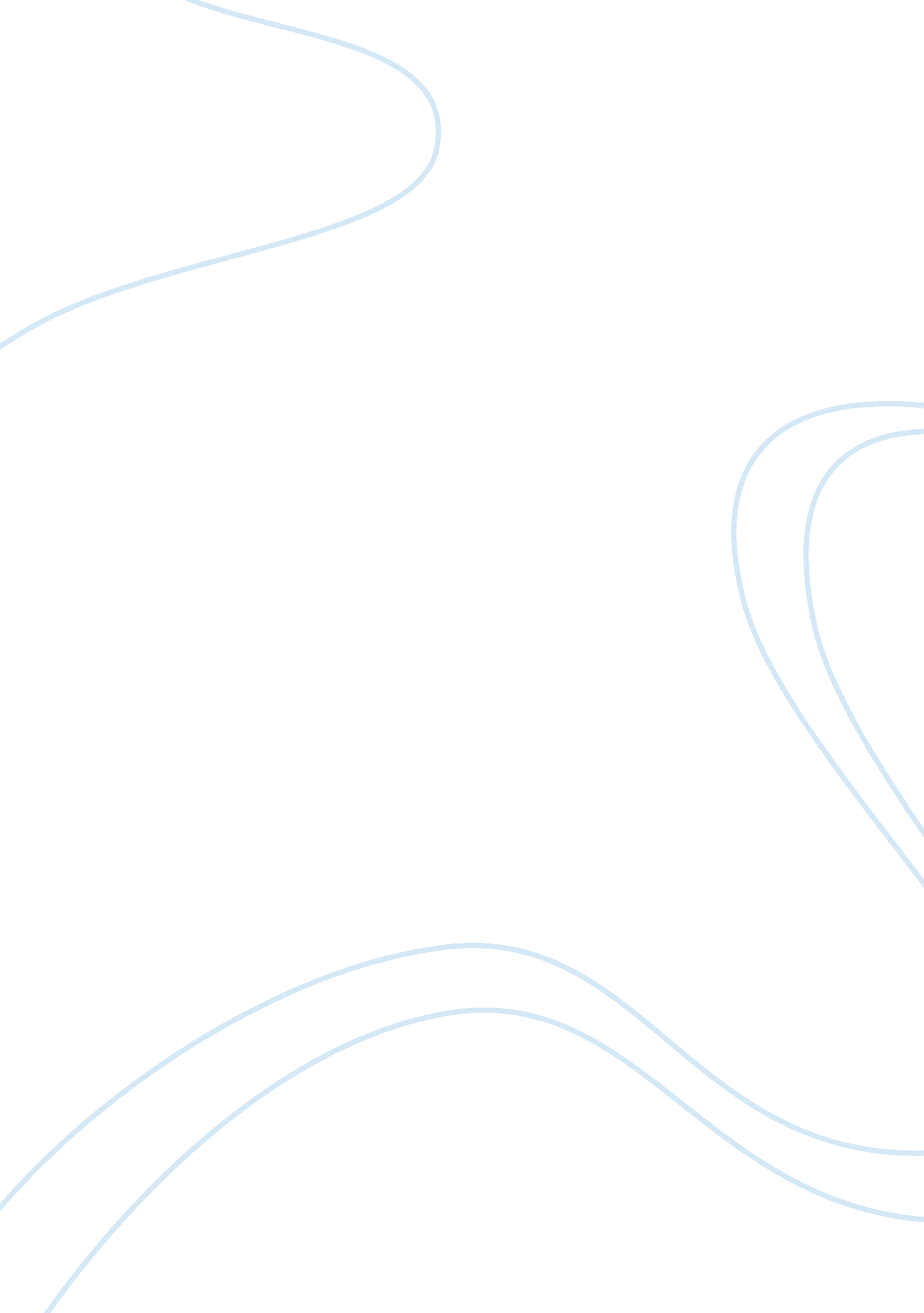 PoemLinguistics, English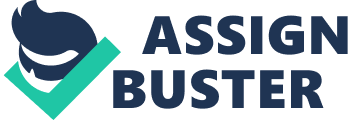 Lecturer’s and Number: Submitted Evening in the Sanitarium The poem of ‘ Evening in the Sanitarium’ is a poem that has sadness in it (Bogan). I can say that there are various traits of modernism in it. However, Louise Bogan the writer has represented modernism through a variety of conventions. The negative words have made this to be modernized. The character however in this poem appears to have social issues and as well as mental issues that show a clear relationship between reality and the poem. 
From this stanza, all I can see is a person without hope and leads to great depressions. The woman being discussed here is at one time weeping and has a fiercest delusion. And luckily comes to an end. Just like the rest of the poem, woman in this stanza also gains some relieve for her weeping (Bogan). 
This stanza is powerful because it salutes and congratulates the less fortunate ones. E. g., the older wife “ who has been cured of feeling unwanted” and soon is at home and becomes jubilant for this (Bogan). In general, this stanza shows that human beings live in quiet desperation where there are wrenching emotions, mental patients, and bizarre behavior have come a happy ending. This is seen in the last line of this stanza where this woman is given possible chances to meet new person and home to live in. The woman discussed in this stanza can be summarized as a being and metaphorically petrified (Bogan). 
In conclusion, this whole poem is made of mutual bonds that are found in modernism. This bond is found in various different types of work that was produced alongside other modernism examples. I, therefore, conclude that this poem is an ironically moving poem. 
Work Cited 
Bogan, Louise. " Evening In The Sanitarium." (1941): 1. 